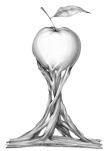 ОСНОВНО  УЧИЛИЩЕ    „ЛЮБЕН  КАРАВЕЛОВ”–ГР.БУРГАСгр. Б у р г а с							0879565088  - директор ул. Любен Каравелов „ № 69 					879565077– зам. -директорemail: info-200207@edu.mon.bg              		          0879565033– канцелария========================================================= УтвърдилПепа МарчеваДиректорГодишна училищна програма зазанимания по интереси на  учениците 2023/2024г.​I.ОБЩИ ПОЛОЖЕНИЯ​1. Нормативно основание​     Училищната програма за занимания по интереси е разработена съгласно Закона за предучилищно и училищно образование, Наредба за приобщаващото образование, Наредба за финансирането на институциите в системата на предучилищното и училищното образование.        Редът, условията и начинът на сформирането и организирането на  групите за занимания по интереси  се осъществява съгласно Наредба за приобщаващото образование.2. Цел на програмата​      Да се регламентират условията  и редът за провеждане на занимания по интереси за учениците от І до VII клас в ОУ „Любен Каравелов“- гр. Бургас с оглед развитие и  интегриране на ключовите компетентности на учениците, възпитанието им в ценности, патриотично, гражданско, здравно, екологично и интеркултурно възпитание, насърчаването на иновациите и креативното мислене на учениците.​3. Задачи      3.1. Стимулиране  развитието на личностните качества, социални и творчески умения и изяви на способностите в областта на науките, технологиите, изкуствата, спорта, глобалното, гражданското, здравното и интеркултурното образование.      3.2. Насърчаване развитието на ключови компетентности в областта на математиката, информатиката, природните науки и технологиите и подпомагане професионалното ориентиране на учениците.       3.3. Повишаване възможностите и потенциала на учениците за развиване и надграждане на техните знания, умения и компетентности. Формиране на устойчиви нагласи и мотивация за учене през целия живот.       3.4. Създаване на условия за творческо развитие и осмисляне на свободното време на учениците.     3.5. Подпомагане социализацията на учениците: изграждане на умения за общуване, решаване на конфликти и социално приемливо поведение.       3.6. Уважение към личността и индивидуалните различия на децата – стил на възприемане и учене, темп на работа, потребности и интереси.       3.7. Създаване и развиване у учениците на навици и умения за самостоятелен труд, лидерство и работа в екип.​II. Механизъм за индентифициране на заниманията по интереси ​1.Училищния механизъм се разработва за всяка учебна година и включва:       - заниманията по интереси се избират от учениците от I до VII клас със съгласието на родители и се регистрират в информационна система за заниманията по интереси за всяка учебна година       - изборът на занимания по интереси се извършва чрез проучване на желанията на учениците въз основа на анкета.      - педагогическият съветник, класните ръководители и преподавателие по приоритетните направления извършват следните дейности за мотивиране на учениците за участие в занимания по интереси в тематичните направления "Дигитална креативност", "Природни науки", "Математика", "Технологии":Провеждане на индивидуални и групови разговори и беседи с учениците, а при необходимост и с техните родители за повишаване на информираността им за заниманията по интереси.Отчитане на: индивидуалните потребности, интересите и познавателното развитие на ученика; минал опит на ученика в участието в занимания по интереси.      Директорът на училището извършва анализ на съответствието между потребностите и желанията на учениците, и възможностите и спецификата на училището, като предлага на педагогическия съвет да одобри предложенията за занимания по интереси в училището за съответната учебна година.      - Броят на групите за занимания по интереси и ръководителите им се определят от директора на училището въз основа на подадените заявления на учениците и с изразено информирано съгласие на родителя за участието на съответния ученик. Гласуват се на заседание на Педагогическия съвет на училището        - групите за занимания по интереси в училището се формират в зависимост от желанието на ученика, като може да се формират с ученици от различни класове, както и сборни групи с ученици от групите за целодневна организация на учебния ден.       - при невъзможност да се формира група за занимания по интереси по първо желание групите се формират по второ или следващо желание, без да се надвишава максималният брой на учениците в групата, определен от директора на училището.       - заниманията по интереси се организират със седмичен брой часове и/или на модулен принцип, който включва средно не по-малко от два часа седмично по броя на учебните седмици, съгласно разработен времеви график от ръководителя на групата с разпределение на темите.    - когато ученикът е възпрепятстван да се включи в конкретно занимание, той представя документ, който удостоверява обстоятелствата за отсъствието му.       - при отсъствието на ръководителя на групата повече от три часа времевият график за занимания по интереси се актуализира при възможност, като се запазва общият брой часове за дейността.2. Групи за занимания по интереси в ОУ „Любен Каравелов”- гр. Бургас за учебната 2023/2024г.​№КЛУБ/ГРУПАТЕМАТИЧНА ОБЛАСТРЪКОВО-ДИТЕЛКЛАСОбщо за годината1.Клуб "Сръчни ръчички"Изкуство и култураЗл. Маринова 3682.Клуб "Български език и литература 1"Технологии Т. Трандева7683.Клуб "Български език и литература 2"Технологии Т. Трандева7684.Клуб "Магията на словото"Технологии Д. Иванова – Дойнова5685.Клуб "Каравеловчета" Технологи Я. Костадинова6686.Клуб "Език мой"ТехнологииВ. Борисова2647.Клуб "Словолюбие"Технологии В. Борисова 2648.Клуб "Роден език"Технологии Б. Дичева2649.Клуб "Приложна математика"Математика Кр. Беловска 66810.Клуб "Питагор"МатематикаВ. Атанасова76811.Клуб "Математика 5. клас"Математика Р. Стефанова56812.Клуб "Млад математик" МатематикаИв. Гюрова46813.Клуб "3, 2, 1 - НВОМатематика В. Алексиева 46814.Клуб "Забавна математика"МатематикаЖ. Стойкова26415.Клуб "В света на матаматиката" Математика Б. Дичева26416. Клуб "Математици"Математика Сл. Камбурова36817.Клуб "Математиката - лесна и интересна"Математика Г. Гинева – Йорданова46818.Клуб "Математици"Математика Г. Гинева – Йорданова 46819.Клуб "Математици"Математика Кр. Терзиева36820.Клуб "Занимателна математика" Математика Ив. Петкова36821.Клуб "Забавна математика"Математика К. Янчева 36822.Клуб "Математик - 1"МатематикаВ. Гинева46823.Клуб "Математик - 2"Математика В. Гинева 4 6824.Клуб "Еко математици" Технологии Ж. Жекова26425.Клуб "Историк" Технологии Д. Митев56826.Клуб "Географски пътешественици"Природни наукиВ. Чакърова5-76827.Клуб "Дигитални науки" - академия ТелерикДигитална креативностС. Трендафилов56828.Клуб "Дигитални науки" - ТелерикДигитална креативностВ. Атанасова 76829.Клуб "Дигитални науки"Дигитална креативностК. Янчева36830.Клуб "Смарти ученици"Технологии Ж. Жекова26431.Клуб "Креативни умници"Дигитална ктреативностЖ. Жекова43432.Клуб "БДП"Гражданско образование Д. Митев56833.Ателие "Иконопис"Изкуство и култураТ. Жеков5-76834.Ателие "Макраме"Изкуство и култураИв. Колева5-76835.Детско Арт студиоИзкуство и култураП. Иванова1-46836.Студио "Млад илюстратор"Изкуство и култура П. Иванова1-46837.Вокална група "Усмивка"Изкуство и култура Д. Генчева1-76838.Група "Ритъм" - барабани и тъпаниИзкуство и култура Д. Генчева5-76839.Клуб "Видове зависимости - превенция и психология"Гражданско образование П. Стойкова – Стрежева 56840.Клуб "Волейбол"Спорт К. Бирбочуков 5-76841.Клуб "Лека атлетика"Спорт К. Петков5-768